Конкурс « Эрудит». За 1 минуту  как можно   больше дать правильных ответов.класс1.Наименьшее трёхзначное число.2. Первый человек, покоривший звездное небо.3. Назови фамилию поэта.4. Столица Италии.5.Назовите  предлог.6.Древнегреческий учёный, клятву которого знает каждый врач.7."Священная" книга мусульман8.Что такое 1 % ?. 9.Что легче:  ваты или  железа?  10. Может ли при умножении получится ноль?  11. Как называется знак корня?12. Звуковая эмблема государства.13. Как называется водная оболочка Земли? 14. В чём измеряется напряжение?15. Формула воды.16. Кто написал музыку к балету «Щелкунчик»?17. Чему равен век?18. Как пишется слово:  честный?19. Сколько  гласных букв в русском языке?20. В  каком году был основан Петербург?21. Какие ты знаешь состояния вещества?22. Какого числа началась ВО война?5 класс1.В чём  измеряется длина?2.Назовите имя, отчество, фамилию  нашего президента3. Столица нашей Родины.4. Сколько океанов  на карте мира?5. Кто такой Аршавин?6. Какой предмет вы ещё не изучаете? 7. Сколько полюсов на карте мира?8. Назови  любого писателя .9.  Ребёнок  - это какая  часть речи? 10. Какие ты знаешь горы?11. Какой праздник приближается?12. Назови планету.13. Назови столицу Франции.14. Кто автор «Сказки о рыбаке и рыбке».15. Сколько нулей в миллионе?16. Назови   домашнее животное. 17.  Сколько часов в сутках? 18.  Когда сутки длиннее: зимой  или летом?19. Какую ты знаешь звезду? 20. Кто написал  музыку к балету «Лебединое озеро»?21. реши уравнение: Х 2 = 16.8 класс	. Первая в мире женщина-космонавтЧто  снимают при входе в мечеть?Чему равна четверть часа? Прибор для измерения угловКто такая Екатерина вторая?Печатающее устройство.Назовите антоним слову – высокий.В чём измеряется сила тока.Формула соляной кислоты.10.Назовите марку автомобиля?11.Может ли при делении получиться ноль? 12.Склоько звуков в слове гость?13. Какая ближайшая к нам звезда?14. Как пишется слово  пр..б..жал? (прибежал)15. Подошва на  автомобилях?16. Формула дискриминанта.17. Какие ты знаешь цветные моря?18. Назови любого композитора.19. Чему равен   ?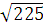 20.  Чем смазывают раны?21. Самая маленькая птичка?1.Какую часть часа составляет 20 минут? 2. Большой – какая это часть речи?3. Чему равен   ?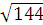 4. Кто такой Пётр 1?5. Назови формулу   серной кислоты.6.Прибор для измерения  высоты.7. Кто написал   «Евгений Онегин»8. Назови обезболивающее  лекарство.9. Где находится Антарктида ?10. Столица Англии11. В чём измеряется память компьютера ?12. Назовите синоним к слову  быстрый .13.   Самая длинная река в России.14. Назовите хвойное дерево.15. Назовите действие, обратное сложению.16. Лесное животное, которое грызёт орешки.17.Как найти площадь квадрата?18.  45 см =     м .19. Назови фамилию учёного – математика.20. Сколько  всего нот?21. Назови частицу.1.Чему  равна  сумма углов квадрата.2.Как называется прибор для измерения атмосферного давления? 3. Кто первым вышел в открытый космос?4.Всемирная глобальная сеть – это …?5. Кто такой Николай 1?6. Сколько в 1 центнере килограмм?  (100)7. Как пишется слово кроссворд?8. Каким прибором измеряется  температура чая?9. Назови формулу азотной кислоты.10. Первые весенние цветы.11. Назови композитора.12. Вычисли:  9 2.  13. Кого на свете больше:  птиц или насекомых?14. Какое событие произошло  30 февраля  1945 года?15. Может ли племянник  быть старше дяди?16. Назови осенние месяцы.17. Плавучая ледяная гора.18.Назови  приставку в слове ПРИЛЕТЕЛА.19. Назови слово на букву У.20. Кто работает в банке?21. Сколько девочек в 6 классе?1.Чему  равна  сумма углов треугольника?2.Кто такой Суворов?3. В каком имени девочки две буквы А и две Н?4. Формула соли.5. Кто такой  Александр Овечкин?6.Назовите любой орган в человеке?7. Кто пишет песни?8. Назови  материк.9. Назови перелётную птицу.10. Как пишется слово:  суббота?11. Экран компьютера -   ( по – другому )12. Назови  лиственное дерево.13. Что спасёт во время дождя?14. Найди среднее арифметическое  чисел :  6 и 2.15. У каждого человека есть   ….16. Назови птицу на букву С.17 Какие частицы ты учила?18.  57 м =      км.19. Кто такой Плющенко ?20. Столица Канады.21. В какой стране самое большое население?7 класс1 Кто такой Сталин?2 Чему равен угол квадрата?3. Самая большая по площади страна.4. Самый маленький океан5. Друг Вини Пуха6. Как пишется слово  пассажир?7. Какой предмет ты ещё не изучаешь?8. Какой буквой обозначается сила в физике?9. Каким прибором измеряется скорость?10. Самый большой материк.11. Назови слово на букву Ю.12. Что находится между корнем и окончанием?13. Как пишется не забудь? 14. Вычисли  82.15. Назови антоним к слову  сильный.16. Сколько точек пересечения имеют две прямые?17. Назови лиственное дерево.18. Столица Германии.19 Кто написал произведение «Муму»?20. Наша соседка- планета.21. Самая высокая гора.Конец формы